HEALTHCARE & RESISTANCE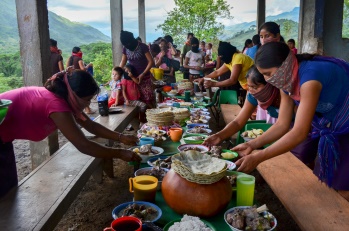 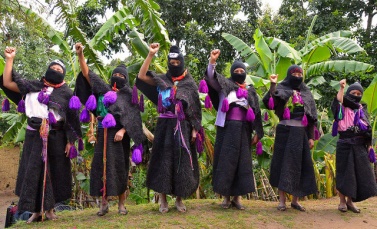 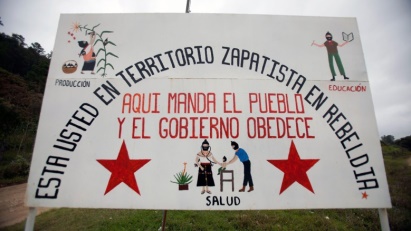 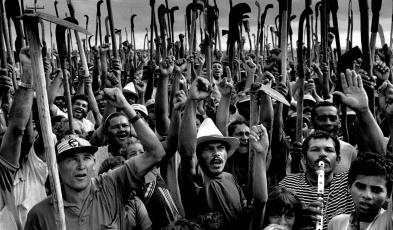 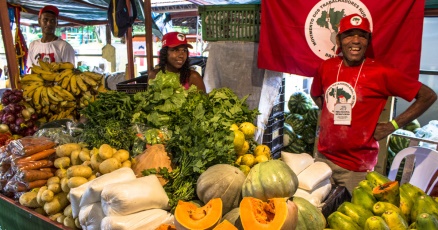 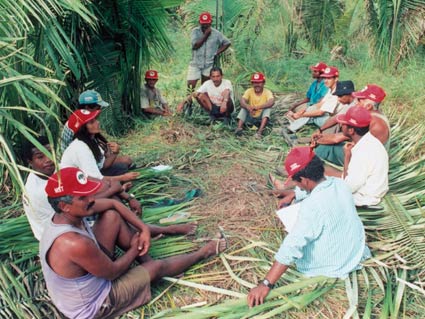 More Alternatives to Check Out…